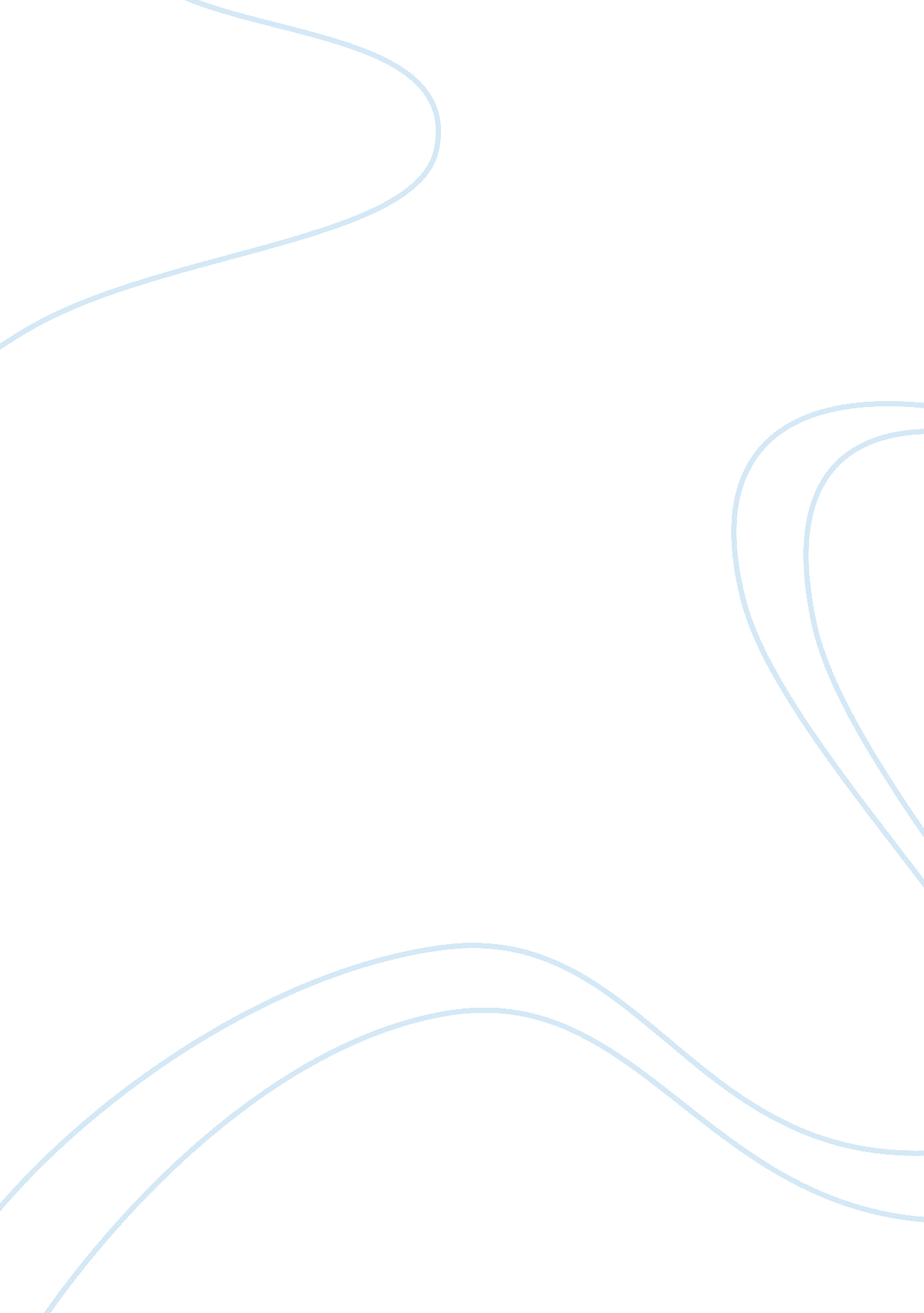 Global luxury vehicle marketFinance, Market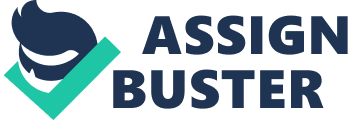 Luxury vehicles are high-end vehicles offering more comfort and safety than traditional vehicles. They have several security technologies and comfort enamellers such as electronic stability control, a DVD entertainment system, anta-lock brakes, seats with a massage system, an active seat bolster, and remote start. These vehicles offer higher performance and better handling than their traditional counterparts. Luxury vehicles are also considered as a status symbol for conspicuous consumption. Covered in this Report This report covers the present scenario and the growth prospects of the Global Luxury Vehicle market for the period 2015-2019. To calculate the market size, the report considers the unit shipment of luxury vehicles worldwide. View our full TCO here Key Regions Western Europe OPAC North America ROW Key Vendors BMW GAG Daimler GAG Data Motors Ltd. Volkswagen GAG Other Prominent Vendors Gaston Martin Lagoons Bentley Ferreira Honda Haunted Lexus Mistreat Ionians Key Market Driver Increase in Disposable Income For a full, detailed list, view our report. Key Market Challenge Slow Growth of Infrastructure Key Market Trend Smart Vehicles on Smart Roads Key Questions Answered in this Report What will the market size be in 2018 and what will the growth rate be? What are the key market trends? What is driving this market? What are the challenges to market growth? Who are the key vendors in this market space? What are the market opportunities and threats faced by the key vendors? What are the strengths and weaknesses of the key vendors? For more insights, view our Global Luxury Vehicle Market 2015-2019 report. 